									                         Załącznik nr 1 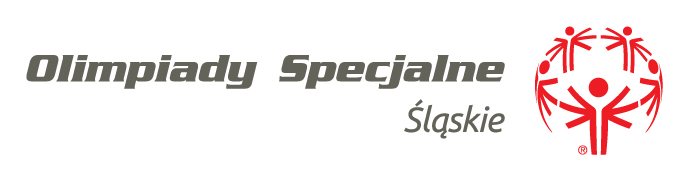 ………………,dnia………………………………………………………………….      Dane teleadresowe Wykonawcy                                                      FORMULARZ OFERTOWY                                                                                                                                                                                                                              Data, pieczęć i podpis wykonawcy………………………………….. Przedmiot zamówieniaCena brutto Przedmiotem zamówienia jest zapewnianie wyżywienia i zakwaterowania 45 uczestnikom obozu sportowego (32 osoby 
z niepełnosprawnością intelektualną + 13 osób kadry) w terminie od 04.12 do 14.12.2020r. w Beskidzie Śląskim.Zakwaterowanie w pokojach 1,2,3 maksymalnie 4 osobowych z pełnym węzłem sanitarnym z zachowaniem minimum 4 m2 powierzchni noclegowej. Wskazane, aby był to jeden budynek, nie wyższy niż dwupiętrowy. Ze względu na stan epidemii koniecznym jest, aby podczas naszego pobytu, w tym samym czasie nie było osób trzecich. (tylko i wyłącznie obsługa – pracownicy ośrodka)Posiłki będą wydawane zgodnie z obowiązującymi wytycznymi dla gastronomii, każda z grup wychowawczych będzie miała wydzielony dla siebie jeden stolik (maksymalnie 6 osób). Trzy posiłki dziennie. Ważne aby wszystkie posiłki były przygotowane w kuchni ośrodka stanowiącą integralną część stołówki. Wszystkie jadłospisy powinny być zgodne z normami żywieniowymi i ustalane z kierownikiem obozu. Cena noclegu za jedną osobę…………………..……Cena wyżywienia za jedną dobę uczestnika ……………..Specyfikacja innych bardzo ważnych warunków zamówienia, istotnych z punktu widzenia bezpieczeństwa (COVID-19) oraz realizacji programu obozu, sprzęt i obiekty sportowe, będące do dyspozycji uczestników obozu.Specyfikacja innych bardzo ważnych warunków zamówienia, istotnych z punktu widzenia bezpieczeństwa (COVID-19) oraz realizacji programu obozu, sprzęt i obiekty sportowe, będące do dyspozycji uczestników obozu.Obiekt musi posiadać pozytywną opinię straży pożarnej tym samym jest dopuszczony jako obiekt użyteczności publicznej TAK/NIE*Stała dezynfekcja toalet, sprzętu sportowego, odpowiednia ilość dostępnych i na bieżąco uzupełnianych dozowników, infrastruktura obiektu powinna być regularnie czyszczona z użyciem detergentu TAK/NIE*We wszystkich pomieszczeniach sanitarnych powinny być wywieszone informacje (plakaty) o sposobie prawidłowego mycia i dezynfekcji rąk TAK/NIE*Dostęp do hali sportowej o minimalnych wymiarach 20 x 10 m, najlepiej w kompleksie ośrodka TAK/NIE*Atlas do ćwiczeń siłowych TAK/NIE*Stół do tenisa stołowego TAK/NIE*Wyznaczone miejsce do organizacji zabaw integracyjnych TAK/NIE*Bezpieczne, suche miejsce do magazynowania sprzętu narciarskiego TAK/NIE*INNE dodatkowe atrakcje zaproponowane przez OFERENTA*  (Opisz dodatkowe atrakcje:)*Niepotrzebne skreślićCzy korzystanie ze sprzętu i obiektów sportowych jest w cenie wyżywienia TAK/NIE *jeśli NIE to podaj ceny* Niepotrzebne skreślićJeśli dodatkowe atrakcje są płatne to podaj ceny